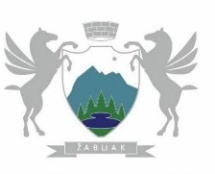 CRNA GORA OPŠTINA ŽABLJAKModel za izradu biznis plana(Obrazac 2)OPIS BIZNIS IDEJEO BIZNIS IDEJINaziv Vaše biznis idejeRezime biznis ideje (ukratko opisati ideju, šta se želi postići, za koje vrijeme i na koji način)Predstaviti Vaše radno iskustvo/analiza dosadašnjeg poslovanja (čime ste se bavili u prošlosti i koliko dugo)*Ukoliko se radi o naslijeđenom biznisu,  analiza se odnosi na  period od momenta preuzimanja biznisa  od strane podnosioca prijave.Kako vidite svoj biznis u narednih 5 godina (na kom nivou razvoja mislite da će biti)ANALIZA TRŽIŠTAa. Gdje nabavljate odnosno gdje ćete nabavljati sirovine (ako se radi o proizvodnji)b. Gdje nabavljate odnosno gdje ćete nabavljati potrebne materijale za pružanje vaših uslugaKoliki je obim godišnjih nabavki odnosno planirani obim godišnjih nabavki (u EUR) za navedene sirovine/materijaleNavedite Vaše glavne kupce proizvoda/korisnike uslugaKoliki očekujete obim godišnje prodaje (u EUR) nakon realizacije biznis idejeKo su najvedi konkurenti na lokalnom nivou (izbjegavati odgovore kojima se negira postojanje konkurencije), njihove prednosti i nedostatke i koga ne smatrate konkurentom i zaštoPROIZVOD/USLUGAa. Navesti sve Vaše postojeće odnosno planirane proizvode/usluge (opis proizvoda usluge i njegove karakteristike)b. Koje su trenutne/planirane cijene Vaših proizvoda/usluga koje pružateRealizacijom moje biznis ideje (označiti odgovarajuću kolonu sa x ili dopuniti)ZAPOSLENOSTKoliko stalnih radnika i koje kvalifikacione strukture Vam je potrebno za realizaciju biznis idejeDa li ćete angažovati sezonske radnike (označiti odgovarajudu kolonu sa x)c.	Možda (ako bude posla)LOKACIJADa li za realizaciju biznis ideje imate lokaciju sa svom potrebnom infrastrukturom: struja, voda, put i dr. (označiti odgovarajudu kolonu sa x)EKONOMSKI DIOKoliki iznos sredstava Vam je potreban za realizaciju biznis idejeNavesti na šta ćete tačno utrošiti sredstvaKoliki iznos podrške tražite od Opštine ŽabljakDa li ste ili ćete aplicirati sa istom idejom za podršku kod drugih državnih organa u toku trajanja ovog konkursaDa li Vam je taj iznos dovoljan i ako nije, da li ćete ostatak pokriti iz sopstvenog novca ili iz nekih drugih izvora (npr. kredit kod poslovne banke, mikro kreditne institucije i dr.)Popunite tabelu za prihodePopunite tabelu za rashodeZaključak (navesti šta smatrate da Vam mogu biti glavni izazovi u realizaciji biznis ideje i kako ćete ih riješiti)_________________________PODNOSILAC BIZNIS PLANANaziv Biznis planaNaziv podnosioca zahtjevaKontakt osobaAdresaTelefon/fakse-mailWeb siteŽiro računPrihodi od prodajeI godinaII godinaIII godinaProizvod/usluga 1 (navesti)Proizvod/usluga 2 (navesti)Proizvod/usluga 3 (navesti)Proizvod/usluga 4 (navesti)Proizvod/usluga 5 (navesti)Navesti rashode :-Investicioni troškovi (Amortizacija, Investiciono održavanje, kamate; osiguranje i sl.)-Tekući troškovi (bruto zarade, materijal, struja, ostali materijalni i nematerijalni troškovi)I godinaII godinaIII godina